Kurz Německé konverzacePan Vízner se na vás bude opět těšit každý pátek v obvyklém čase.Za hezkého počasí se kurz bude konat v altánku. Jinak v klubu seniorů.Termíny jsou: 12.6. od 9:00 a od 10:00                       19.6. od 9:00 a od 10:00Prosím zájemce o kurz o nahlášení do STŘEDY 10.6., zda mohou přijít. V kanceláři nebo na čísle 770 111 460.Děkuji za pochopení 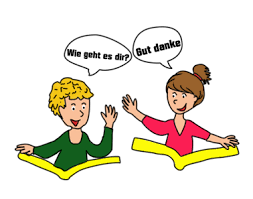 